SECTION SPORTIVE RUGBY DU LYCEE BELLEVUE DE SAINTES 17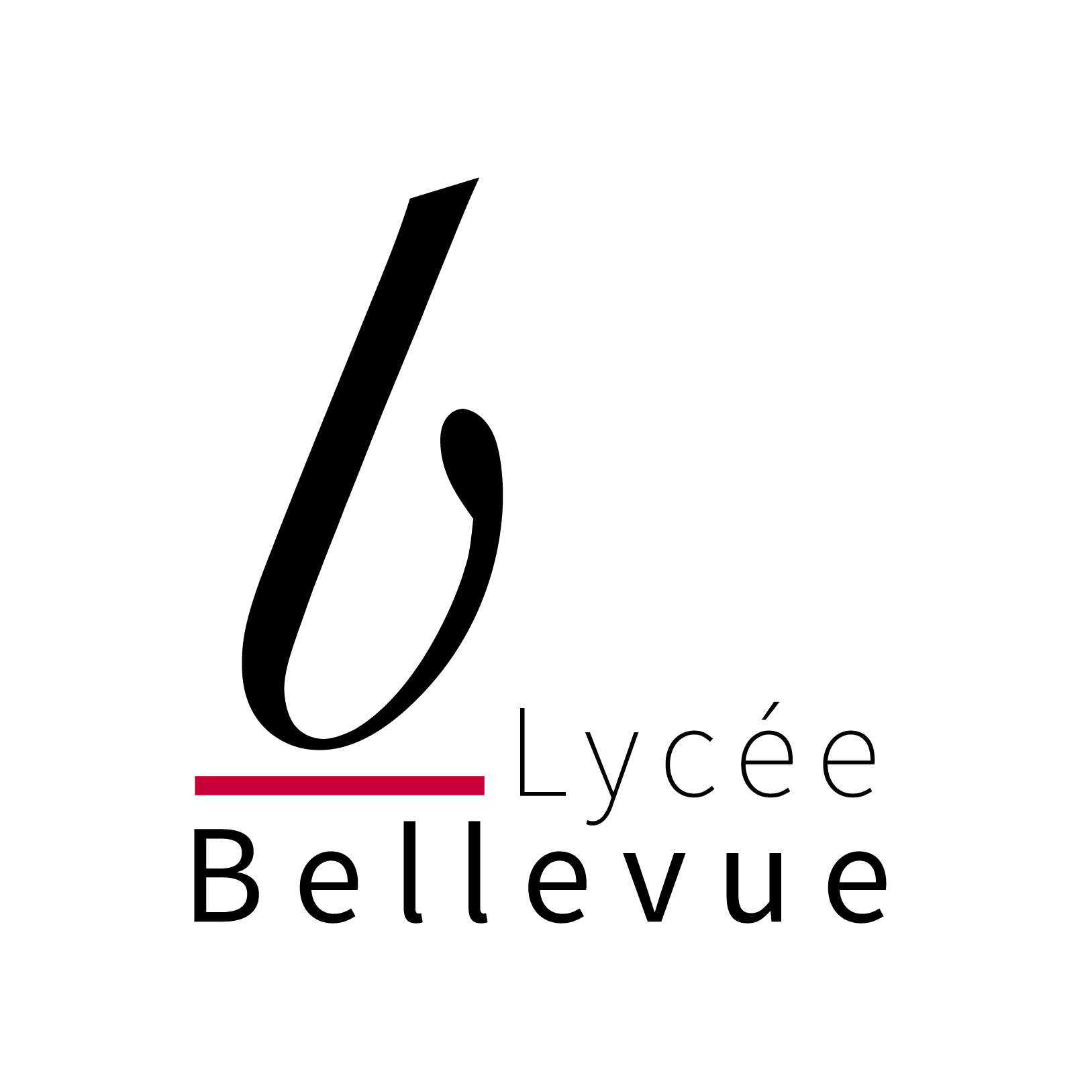 La section sportive rugby est une structure qui fait partie intégrante de l’Education Nationale. Elle est soutenue par le Comité Poitou -Charentes et est partenaire de l'U.S Saintes Rugby.S’inscrire dans une section sportive c’est :Venir au lycée pour faire des études et en accepter le règlement intérieur.Témoigner d’une réelle volonté de s’affirmer à la fois dans les études et dans le sport (allier une pratique sportive de bon niveau et une scolarité adaptée, atteindre le plus haut niveau de performance ).- Avoir un comportement irréprochable à l’intérieur comme à l’extérieur du lycée. Appartenir à une section sportive c’est de fait, représenter la section, le sport pratiqué et, au-delà, le lycée. C’est un exemple dans l’établissement, une référence pour ses camarades. Il convient donc de bien mesurer ce degré de responsabilité dans tous les actes de la vie quotidienne. La signature de la charte répond à cet engagement.LA SCOLARITEL'emploi du temps est aménagé de manière à libérer les élèves sur les temps d'entraînements.Les cours ont lieu du lundi au vendredi de 8h à 18h , les mercredis après-midi étant réservés à la pratique du sport scolaire ( compétitions UNSS ).Tous les entraînements et toutes les plages d’aide au travail scolaire sont obligatoires, sauf avis contraire des cadres sportifs ou scolaires. Les nombres ou les horaires des entraînements pourront être modifiés ponctuellement en fonction de l’emploi du temps scolaire ou en fonction de la condition physique de l’élève.Une appréciation bilan ainsi qu'une note (indicative) sont portées sur le bulletin trimestriel. La note ne compte pas dans la moyenne.L'élève recruté en section sportive pourra suivre une scolarité normale mais ne pourra suivre aucun autre enseignement optionnel. Selon ses besoins il lui sera possible d'assister aux séances d'accompagnement personnalisé. A l'issue de la classe de seconde les élèves seront orientés en première générale ou technologique (STMG ).Pour les bacheliers le Lycée permet de poursuivre des études supérieures avec le B.T.S. Assistant Manager, et tourisme.LA SANTELes joueurs auront 1 visite médicale obligatoire ( MEDECIN DU SPORT ) et une autre facultative au cours de la saison mais très fortement conseillée à mi-saison liée à la fatigue engendrée par la pratique intensive et le rythme scolaire soutenu .Suivi médical : médecin du sport laissé au choix de la famille, médecin scolaire et infirmière du lycée.L'ENCADREMENT La coordination de la section sportive est sous la responsabilité d'un professeur d'EPS référent.Les entraînements sont assurés par des entraîneurs diplômés d’état accompagnés par les Cadres Techniques du Comité Territorial Poitou-Charentes .LES ENTRAINEMENTSLa Section Sportive compte 2 entraînements par semaine, soit 3 heures hebdomadaires sur 32 semaines dans la saison.Le travail de la Section est complémentaire de celui effectué dans les clubs.Les élèves dispensés (partiellement ou totalement selon les informations portées sur le certificat médical d'inaptitude ) pour raisons médicales doivent être présents et avoir leur tenue d’entraînement pour pouvoir y participer (Exercices adaptés, animation d’ateliers,…), sauf avis contraire du professeur coordonnateur.Ainsi, afin d’optimiser les différentes ressources des joueurs (physiques, techniques, psychologiques, perceptives et décisionnelles …), les entraînements sont menés selon des thèmes précis suivant des cycles allant de vacances à vacances .Les mardis de 15h45 à 17h00 Les vendredis de 11h00 à 13h00LES COMPETITIONSLes Rugbymen de la section sportive peuvent être licenciés dans un Club. Ils participent obligatoirement aux entraînements et aux compétitions sous les couleurs de leur Club et répondent à toutes les convocations aux sélections.Les Rugbymen de la section sportive adhèrent à l’Union Nationale du Sport Scolaire et participent aux compétitions UNSS. Les cadres sportifs du club et l’enseignant EPS coordonnateur préparent et accompagnent la ou les équipes aux championnats UNSS Rugby.Ils participent également aux compétitions de Cross et d’Athlétisme estival.LES INSTALLATIONSL’établissement dispose d’installations sportives : terrain de rugby.Hall couverte à 5 minutes à pied du lycée.LE RECRUTEMENT EN SSS RUGBYPour être acceptée toute candidature est conditionnée par trois éléments :- Etre sélectionné lors de la journée de tests.- Etre retenu par la Commission de recrutement qui sélectionne en fonction des tests et des résultats scolaires.- Etre affecté au lycée par la Direction des Services Départementaux del’Education Nationale.La candidature en section sportive n'est pas soumise à une dérogation.1 journée de tests sera organisée au lycée Bellevue à Saintes:Le Mercredi 20 Mai 2020 à : 14hAccueil des familles ( nouveaux élèves ) avec visite de l'établissement, tests physiques, pratique rugby avec opposition en effectif réduit puis complet .CANDIDATURE ET ADMISSIONSection sportive rugbyLycée Bellevue 1. Dossier de candidatureLe dossier complet devra être retourné à l'établissement le lundi 25  mai 2020 au plus tard. Les candidats seront retenus sur les critères sportifs et scolaires.Photocopies des bulletins du premier et second trimestresFiche de candidature Certificat médical de non contre indication à la pratique du rugby si l'élève n'est pas licencié en club sinon photocopie de la licence joueur de l'année en cours.Décharge de responsabilité signée par le responsable légal si l'élève n'a pas de licence de rugby.Lettre de recommandation conseillée Attention : une réponse positive aux tests ne signifie pas une admission définitive. Il faut également être retenu sur le plan scolaire et affecté réglementairement au lycée par la DASEN (Direction Académique des Services de l’Education Nationale).Pièces à fournir avant fin juin si admis :Certificat médical de non contre indication à la pratique du rugby en section sportive, rempli par un médecin du Sport ou agréé. ( Document type fourni ).Fiche médicale Section sportive scolaire, rempli par un médecin du Sport.Ces 2 documents étant à mettre dans une enveloppe fermée, donnée au professeur coordonateur qui transmettra à l'infirmière.-Un chèque de 20€ à l’ordre de l’Association Sportive du Lycée Bellevue + la fiche d'inscription.- Une photo type identitéCONTACTS ET INFORMATIONS UTILES◊ Lycée Bellevue1, chemin des côtièresB.P. 1030917107 SAINTESTél :05 46 74 14 63   Fax:05 46 93 32 25courriel : ce.0170058w@ac-poitiers.frsite web : https://www.lycee-bellevue-saintes.fr/Mme MAGGI Anny Professeure EPS référente :Mail : anny.maggi@ac-poitiers.frTel : 0628682286Mr MELLOUL jacques référent pédagogique et professeur principal des élèves de secondeMail : jacques.melloul@ac-poitiers.frTel : 0670291166COMITE TERRITORIAL POITOU-CHARENTES DE RUGBY15 ROUTE DE LA ROCHELLE BP 8625TEL 05 49 79 30 38  FAX 05 49 79 97 49Mail : rugby.poitou-charentes@wanadoo.frSite : www.rugbypoitoucharentres.com◊ FFR Ligue Nouvelle-Aquitaine  M.O.T de Niort15 Route de La Rochelle79000 BESSINESTél: 0549793038 ( Sylvie )niort@liguenouvelleaquitaine-ffr.frcontact : MACKOWIAK Mathias◊ coordonnées du club partenaireU.S SAINTES RUGBYwww.ussaintes-rugby.com68E cours du Maréchal Leclerc17100 Saintescontact :BARTHOLOME GuillaumeTél: 054674456Médecins du sport et assimilésDr DURANTEL 26 bis place Richelieu 17600 Saujon 05.46.02.84.22Dr GRENTZINGER Alain 11 Bd A.Paré 17100 Saintes 0546951529Dr LAFARGE Jean-paul 8 rue de la roue 17100 Saintes 0546983910Dr MORVAN Hervé 13 rue St Pierre 17100 Saintes 0546740611Informations données à titre indicatif, la famille pourra choisirle médecin du sport de son choixLycée Bellevue1, chemin des côtièresB.P. 1030917107 SAINTES DÉCHARGE DE RESPONSABILITÉ0546741463Je soussigné(e) : Nom : Prénom : Père / Mère de l’élève:Nom :Prénom :Né le : à :Téléphone Fixe : Téléphone Portable :Adresse :Code postal :Ville :Déclare décharger de toute responsabilité le lycée Bellevue et ses représentants ( cadres organisateurs ) lors de la participation de mon enfant au concours d'entrée en section sportive rugby du mercredi 15 mai 2019 .J'ai pris connaissance que cette période ( accueil, tests, regroupement ) aura lieu DE 14h à 17h .En outre, j'atteste par la présente que mon enfant est couvert par une assurance responsabilité civile pour les dommages qu'il pourrait causer au matériel ou aux tiers.Date : ………. / ………. / …………Signature :Personne à prévenir en cas d’accident :Nom : …………………………………………………Prénom : ..………………………………..……………Téléphone : ……………………………………………Ces informations, mises à la seule disposition des responsables , resteront strictement confidentielles,en aucun cas elles ne feront l'objet d'un traitement informatiqueFICHE DE CANDIDATURE A LA SECTION SPORTIVE RUGBYLYCEE BELLEVUE – SAINTESNom : …………………………………………………Prénom : …………………………………………………… Date de naissance :………./…………/………. Taille : …………………….Poids:……………………Nom et adresse de l’établissement fréquenté en 2017 / 2018 :………………………………………………………………………………………………………………………………Classe suivie actuellement :…………………………………Téléphone portable……………………………Classe demandée : AVIS COMMISSION : RESPONSABLE LEGALNom:…………………………………………………Prénom:…………………………………………………..Adresse : ………………………………………………………………………………………………………………….………………………………………………………………………………………………………………………………Téléphone fixe ………………………Téléphone portable……………………………Profession : ………………………………………………………………………………………………………………….Lien avec l’élève: père mère tuteur représentant légal autre :SITUATION SPORTIVEClub actuel :………………………………………………………………………………………………………………..Poste de prédilection : ……………………………………………………………………………………………………Autre poste possible : …………………………………………………………………………………………………….Sélections, catégories et années ……………………………………………………………………………………..Section sportive collège :A …………………………………. le ………………….Signature de l’élève Signature du responsable légalCette année, en raison du coronavirus, les tests physiques sont annulés. Le recrutement se fera au regard du dossier scolaire. Une lettre de recommandation rédigée par l’entraineur/éducateur du club de rugby pour les licenciés, par le professeur d’EPS  pour les autres est conseillée 